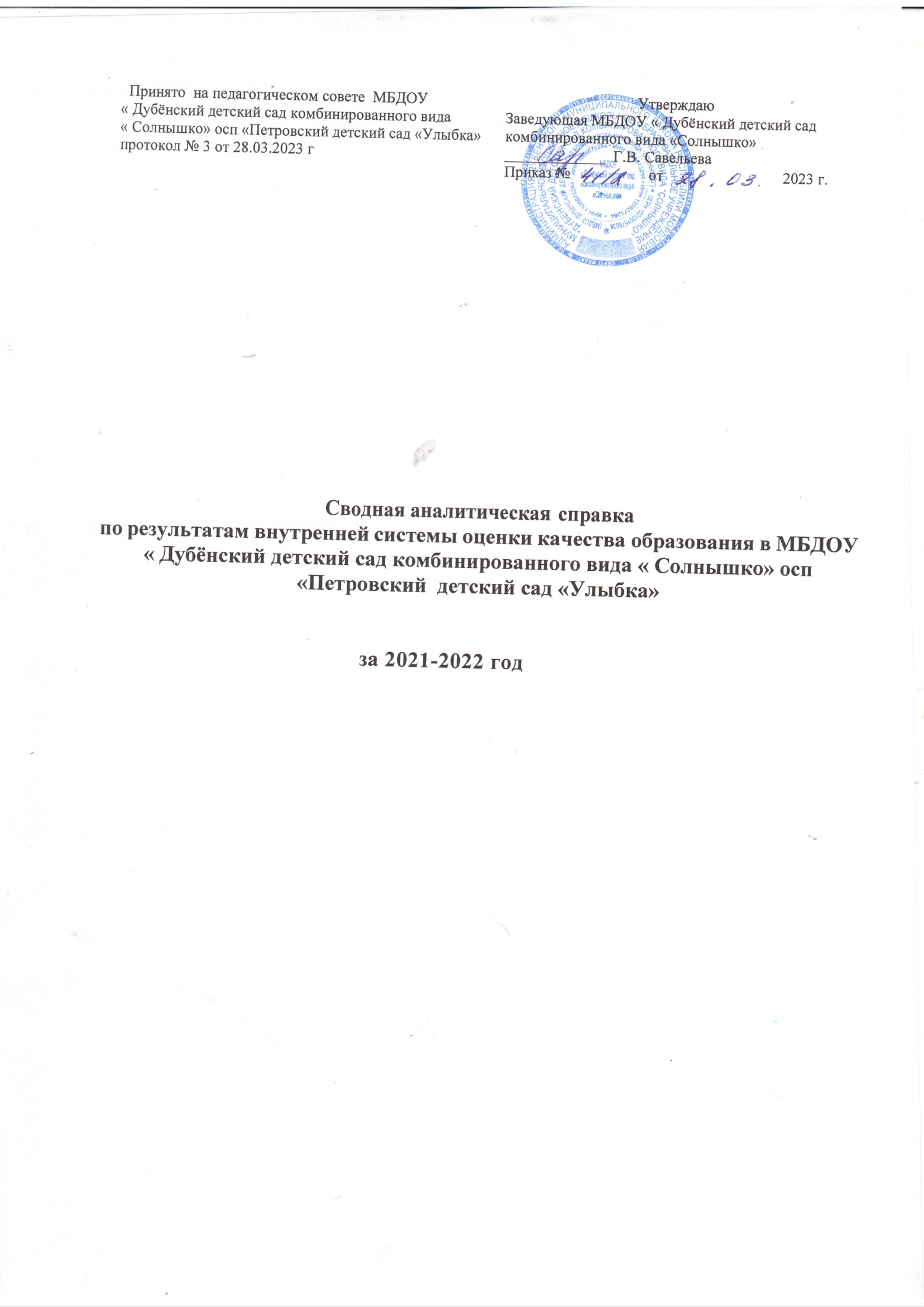 В соответствии с Федеральным Законом «Об образовании в Российской Федерации», Концепцией повышения качества дошкольного образования в Республике Мордовия, Положением о внутренней системе оценки качества образования  МБДОУ «Дубенский детский сад комбинированного вида «Солнышко» ОСП «Петровский  детский сад «Улыбка», на основании Приказа  № 41/2 от 28.03.2023 года заведующего МБДОУ «Дубенский детский сад комбинированного вида «Солнышко»  в период с 28.03.2023 года по 05.04.2023  года была проведена внутренняя оценка качества образования МБДОУ «Дубенский детский сад комбинированного вида «Солнышко» ОСП «Петровский  детский сад «Улыбка».Цель проведения внутренней оценки качества образования: сбор, обобщение, анализ информации о состоянии системы дошкольного образования и основных показателях ее функционирования, обеспечение реализации требований Закона об образовании, ФГОС дошкольного образования для определения тенденций развития системы образования в МБДОУ «Дубенский детский сад комбинированного вида «Солнышко» ОСП «Петровский  детский сад «Улыбка», принятия обоснованных управленческих решений по достижению качественного образования. Проведение оценки качества образования позволило решить ряд задач:выявить проблемные зоны в управлении качеством образования МБДОУ «Дубенский детский сад комбинированного вида «Солнышко» ОСП «Петровский  детский сад «Улыбка» для последующей организации деятельности по его совершенствованию;выявить основные факторы, влияющие на эффективность качества дошкольного образования МБДОУ «Дубенский детский сад комбинированного вида «Солнышко» ОСП «Петровский детский сад «Улыбка».Оценка качества образования МБДОУ «Дубенский детский сад комбинированного вида «Солнышко» ОСП «Петровский  детский сад «Улыбка» проводилась в соответствии с методикой проведения мониторинга качества дошкольного образования ДОО Республики Мордовия в 6 направлениях:качество образовательных программ дошкольного образования;качество образовательной деятельности;качество образовательных условий в дошкольной образовательной организации;обеспечение здоровья, безопасности и качество услуг по присмотру и уходу;качество взаимодействия с семьями воспитанников;качество управления дошкольной образовательной организацией.В качестве диагностической основы использовался инструментарий для оценки качества образовательной деятельности методических рекомендаций, разработанных ЦНППМ «Педагог 13.ру».Для документирования результатов мониторинга по каждому направлению использовались технологические карты, в которых представлены показатели качества и индикаторы для их оценки – утверждения, описывающие определенный уровень качества по измеряемому показателю, с которым может согласиться или не согласиться оценивающий.Суммарная оценка каждого направления определялась из шести возможных состояний: низкое качество;требуется серьезная работа по повышению качества;качество стремится к базовому уровню;базовый уровень качества;хорошее качество;превосходное качество. Состав рабочей группы по организации мониторинга: - Мартьянова Н.В. , заместитель заведующей МБДОУ « Дубёнский детский сад  комбинированного вида « Солнышко» осп « Ардатовский детский сад « Солнышко»- Кузнецова Н.И., заместитель заведующей МБДОУ « Дубёнский детский сад  комбинированного вида « Солнышко» осп « Дубёнский детский сад « Ромашка»- Волгушева Е.В., заместитель заведующей МБДОУ « Дубёнский детский сад  комбинированного вида « Солнышко» осп « Поводимовский детский сад « Солнышко»- Денисова Н.И.заместитель заведующей МБДОУ « Дубёнский детский сад  комбинированного вида « Солнышко» осп « Петровский детский сад « Улыбка»- Костригина Л.Д., заместитель заведующей МБДОУ « Дубёнский детский сад  комбинированного вида « Солнышко» осп « Кочкуровский детский сад « Чипайне».- Качалова Л.В., заместитель заведующей МБДОУ « Дубёнский детский сад  комбинированного вида « Солнышко» осп « Дубенский детский сад « Мозайка».Руководитель рабочей группы:  Савельева Г.В.,  заведующая  МБДОУ                    « Дубёнский детский сад комбинированного вида « Солнышко». Оценка качества образования МБДОУ «Дубенский детский сад комбинированного вида «Солнышко» ОСП «Петровский детский сад «Улыбка» проводилась через оценку определенных показателей членами творческой группы, самооценку воспитателей образовательной деятельности. 1. Качество образовательных программ дошкольного образованияВ рамках внутренней оценки качества образования МБДОУ «Дубенский детский сад комбинированного вида «Солнышко» ОСП «Петровский  детский сад «Улыбка» была проведена оценка соответствия основной общеобразовательной программы дошкольного образования (ООП ДО) федеральному государственному образовательному стандарту дошкольного образования.Были проанализированы целевой, содержательный и организационный разделы, а также рабочая программа воспитания, представленность образовательных программ для потребителей на официальном сайте МБДОУ «Дубенский детский сад комбинированного вида «Солнышко» ОСП «Петровский детский сад «Улыбка» и информационных стендах.В качестве источников данных для сбора информации в соответствии с программой мониторинга были использованы: структурированный анализ ООП ДО, изучение содержания стендов и официального интернет-сайта.В качестве диагностической основы была использована форма сбора первичных данных – карта анализа образовательной программы дошкольного образования с 6 показателями. В качестве основы системы показателей использовалось 40 индикаторов, каждый из которых представлен в виде утверждения, описывающего определенный уровень качества образовательной программы по измеряемому показателю, с которым соглашался или не соглашался оценивающий.Для мониторинга использовалась балльная оценка показателей качества по индикаторам: соответствует – 2 балла, частично соответствует – 1 балл, не соответствует – 0 баллов.Результаты оценки качества образовательных программ представлены в таблицах.Результаты оценки качества ООП ДОВыводы о качестве основной образовательной программы дошкольного образования:  базовый уровень качества.Управленческие решения на 2023 год: стремиться к хорошему уровню образовательной программы, внесение дополнений и изменений в Целевой и Содержательный разделы  образовательной программы.Результаты оценки качества АООП ДОВыводы о качестве адаптированной основной образовательной программы дошкольного образования: низкое качество.Управленческие решения на 2023 год: при появление детей с ОВЗ в ДОУ адоптированная образовательная программа будет разработана. 2. Качество образовательной деятельностиВ рамках внутренней оценки качества образования МБДОУ «Дубенский детский сад комбинированного вида «Солнышко» ОСП «Петровский  детский сад «Улыбка»  была проведена оценка качества образовательной деятельности по двум критериям: качество образовательных ориентиров и качества образовательного процесса. В качестве источников данных для сбора информации в соответствии с программой мониторинга были использованы: изучение работы педагогов членами рабочей группы и самоанализ педагогов МБДОУ «Дубенский детский сад комбинированного вида «Солнышко» ОСП «Петровский  детский сад «Улыбка».В самооценке образовательной деятельности приняли участие 5 воспитателей МБДОУ «Дубенский детский сад комбинированного вида «Солнышко» ОСП «Петровский  детский сад «Улыбка». В качестве диагностической основы была использована форма сбора первичных данных – карта анализа образовательных ориентиров с 11 показателями и карта анализа образовательного процесса с 6 показателями. Индикаторы, представленные в виде утверждений, явились основой для оценки и самооценки педагогов.Для мониторинга использовалась балльная оценка показателей качества по индикаторам: соответствует – 2 балла, частично соответствует – 1 балл, не соответствует – 0 баллов. Выведен средний показатель.Результаты оценки качества образовательной деятельности представлены в таблицах.Результаты оценки и самооценки качества образовательных ориентировРезультаты оценки и самооценки качества образовательного процессаКоличество баллов по направлению «Образовательная деятельность» – 189.Выводы о качестве образовательной деятельности: базовый уровень качества образовательной деятельности. Управленческие решения на 2023 год: стремиться к хорошему качеству образовательной деятельности, значит совершенствовать систему методической работы, курсовую подготовку, самообразование педагогов. 3. Качество образовательных условийВ рамках внутренней оценки качества образования МБДОУ «Дубенский детский сад комбинированного вида «Солнышко» ОСП «Петровский  детский сад «Улыбка» была проведена оценка качества образовательных условий по 4 критериям: психолого-педагогические условия, кадровые условия, материально-техническое обеспечение, информационное обеспечение.В качестве источников данных для сбора информации в соответствии с программой мониторинга были использованы: открытые источники информации, официальный интернет-сайт ДОО; нормативно-правовая документация; личные дела педагогов; опросы педагогов; анализ предметно-пространственной среды, библиотечного и методического фонда, ИКТ.В качестве диагностической основы была использована форма сбора первичных данных – карты анализа образовательных условий. При оценивании критерия «Качество психолого-педагогических условий» оценивалась деятельность по 7 показателям; по критерию «Качество кадровых условий» – по 7 показателям; по критерию «Качество материально-технические условия» – по 5 показателям; по критерию «Информационное обеспечение» –по 3 показателям.Для мониторинга использовалась балльная оценка показателей качества по индикаторам: соответствует – 2 балла, частично соответствует – 1 балл, не соответствует – 0 баллов.Результаты оценки качества образовательных условий представлены в таблицах.Результаты оценки качества психолого-педагогических условийРезультаты оценки качества кадровых условийРезультаты оценки качества материально-технического обеспеченияРезультаты оценки качества информационного обеспеченияКоличество баллов по направлению «Образовательные условия» - 143.Выводы о качестве образовательного процесса: качество образовательных условий стремиться к базовому уровню. Управленческие решения на 2023 год: систематизация обеспечения образовательного  процесса, оснащение групп пособиями, игровыми, развивающими системами, приобретение литературы, психологическая и методическая работа с педагогами.4. Качество взаимодействия с семьями воспитанниковВ рамках внутренней оценки качества образования МБДОУ «Дубенский детский сад комбинированного вида «Солнышко» ОСП «Петровский  детский сад «Улыбка» была проведена оценка качества взаимодействия с семьями воспитанников по трем группам показателей: участие родителей (законных представителей) в образовательной деятельности; индивидуальная поддержка развития детей в семье; удовлетворенность родителей качеством предоставляемых ДОО услуг.В качестве источников данных для сбора информации в соответствии с программой мониторинга были использованы: результаты анализа документации отдельных педагогов и в целом ДОО; анализ новостной информации официального сайта, разделов обратной связи; устный опрос педагогов ДОО и родителей.В качестве диагностической основы была использована форма сбора первичных данных – карты анализа взаимодействия с семьями воспитанников.Критерий «Качество участия родителей в образовательной деятельности» оценивался по 4 показателям; критерий «Качество удовлетворенности родителей качеством предоставляемых ДОО услуг» – по 4 показателям, критерий «Качество удовлетворенности родителей качеством предоставляемых ДОО услуг» – по 3 показателям.Для мониторинга использовалась балльная оценка показателей качества по индикаторам: соответствует – 2 балла, частично соответствует – 1 балл, не соответствует – 0 баллов.Результаты оценки качества взаимодействия с семьями воспитанников представлены в таблицах.Результаты оценки качества участия родителей в образовательной деятельностиРезультаты оценки  качества индивидуальной поддержки развития детей в семьеРезультаты оценки качества удовлетворенности родителей качеством предоставляемых ДОО услугКоличество баллов по направлению «Взаимодействие с семьями воспитанников» – 67 баллов.Выводы о качестве взаимодействие с семьями воспитанников: базовый уровень качества взаимодействия с семьями воспитанников.Управленческие решения на 2023 год:  изменение системы взаимодействия с семьями воспитанников, включение родителей в управление ДОО, планирование образовательного процесса и разные формы обучения и воспитания детей, обучение педагогов через активные формы методической работы, курсы повышения квалификации.5. Качество обеспечения здоровья, безопасности и качество услуг по присмотру и уходуВ рамках внутренней оценки качества образования МБДОУ «Дубенский детский сад комбинированного вида «Солнышко» ОСП «Петровский  детский сад «Улыбка» была проведена оценка качества обеспечения здоровья, безопасности и качество услуг по присмотру и уходу МБДОУ «Дубенский детский сад комбинированного вида «Солнышко» ОСП «Петровский  детский сад «Улыбка»  по двум критериям: качество обеспечения здоровья детей и услуг по присмотру и уходу; качество обеспечения безопасности детей.В качестве источников данных для сбора информации в соответствии с программой мониторинга были использованы: опрос педагогов ДОО; осмотр групп и территории ДОО; анализ и оценка организации питания; наблюдение за организацией присмотра и ухода за детьми в группах ДОО, на прогулке; анкетирование и опросы родителей.В качестве диагностической основы были использованы формы сбора первичных данных – карта анализа обеспечения здоровья и услуг по присмотру и уходу с 9 показателями и карта анализа безопасности с 5 показателями. Для мониторинга использовалась балльная оценка показателей качества по индикаторам: соответствует – 2 балла, частично соответствует – 1 балл, не соответствует – 0 баллов.Результаты оценки качества обеспечения здоровья, безопасности и качество услуг по присмотру и уходу представлены в таблицах.Результаты оценки качества обеспечения здоровья и услуг по присмотру и уходуРезультаты оценки  качества обеспечения безопасности детейКоличество баллов по направлению «Обеспечение здоровья, безопасности и качество услуг по присмотру и уходу» – 121 балла.Выводы о качестве обеспечения здоровья, безопасности и качество услуг по присмотру и уходу: базовый уровень качества обеспечения здоровья, безопасности и качества  услуг по присмотру и уходу.Управленческие решения на 2023 год:  приведение в соответствие документации, организация закаливания детей, организация социального партнерства, создание системы взаимодействия с органами гражданской обороны, спасательными службами.6. Качество управления ДООВ рамках внутренней оценки качества образования МБДОУ «Дубенский детский сад комбинированного вида «Солнышко» ОСП «Петровский  детский сад «Улыбка»  была проведена оценка качества управления по шести критериям: документирование образовательной деятельности ДОО; управление организацией работы с детьми; управление качеством дошкольного образования в ДОО; управление персоналом ДОО; управление организационными процессами; программа развития ДОО.В качестве источников данных для сбора информации в соответствии с программой мониторинга были использованы: самооценка руководителя ДОО уровня эффективности своей деятельности; анкетирование и опросы родителей и сотрудников; качественный и количественный анализ данных, полученной информации. Для мониторинга использовалась балльная оценка показателей качества по индикаторам: соответствует – 2 балла, частично соответствует – 1 балл, не соответствует – 0 баллов.Результаты оценки качества управления ДОО представлены в таблице.Результаты оценки качества управления дошкольной образовательной организацииКоличество баллов по направлению «Управление ДОО» –75 балла.Выводы о качестве управления: базовый уровень  качества  управления ДОО.Управленческие решения на 2023 год:  корректировка локальной нормативной базы, оптимизация управленческой деятельности, организация наставничества, введение новых образовательных услуг.№ п/пПоказатель качестваИтоговый показатель1.Наличие программы. Ее информационная открытость62.Структурные компоненты программы63.Целевой раздел образовательной программы54.Планируемые результаты образовательной программы и способы их оценки65.Содержательный раздел образовательной программы76.Организационный раздел  образовательной программы 20Итого 50№ п/пПоказатель качестваИтоговый показатель1.Наличие программы. Ее информационная открытость02.Структурные компоненты программы03.Целевой раздел образовательной программы04.Планируемые результаты образовательной программы и способы их оценки05.Содержательный раздел образовательной программы06.Организационный раздел  образовательной программы 0Итого 0№ п/пПоказатель качестваПоказатель оценкиПоказатель самооценки1.Полноценное проживание ребёнком всех этапов детства, обогащение детского развития552.Построение образовательной деятельности на основе индивидуальных особенностей каждого ребёнка, при котором сам ребёнок становится активным в выборе содержания своего образования553.Содействие и сотрудничество детей и взрослых, признание ребёнка полноценным участником образовательных отношений544.Поддержка инициативы детей в различных видах деятельности335.Сотрудничество ДОО с семьями воспитанников446.Приобщение детей к социокультурным нормам, традициям семьи, общества и государства447.Формирование познавательных интересов и познавательных действий ребёнка через включение в различные виды деятельности558.Возрастная адекватность дошкольного образования459.Учёт этнокультурной ситуации развития детей6610.Понимание ребенка, его состояния и развития101011.Понимание качества образовательной деятельности1010Итого 6161Средний показатель6161№ п/пПоказатель качестваПоказатель оценкиПоказатель самооценки1.Познавательное развитие детей18182.Художественно-эстетическое развитие детей38373.Речевое развитие26254.Социально-коммуникативное развитие24225.Физическое развитие17176.Проектная деятельность детей87Итого 131126Средний показатель128128№ п/пПоказатель качестваПоказатель оценки1.Уважение взрослых к человеческому достоинству детей72.Использование форм и методов работы с детьми, соответствующих возрастным и индивидуальным особенностям воспитанников63.Взаимодействие взрослых и детей, ориентированное на интересы и возможности ребенка и учитывающее социальную ситуацию развития64.Поддержка взрослыми положительного, доброжелательного взаимодействия детей45.Поддержка инициативы и самостоятельности детей в разных видах деятельности76.Возможность выбора детьми материалов, видов активности, участников совместной деятельности и общения57.Взаимодействие взрослых и детей с ОВЗ / детей-инвалидов 0Итого 35№ п/пПоказатель качестваПоказатель оценки1.Профессиональная квалификация педагогов82.Профессиональное развитие педагогов73.Кадровое обеспечение. Педагогические работники ДОО84.Организация профессионального развития педагогических работников на уровне ДОО95.Совершенствование педагогической работы. Предоставление обратной связи, консультационное и учебно-методическое сопровождение106.Кадровое обеспечение реализации административных, учебно-вспомогательных и хозяйственно-обслуживающих функций в ДОО67.Рабочая нагрузка и условия труда педагогов10Итого 58№ п/пПоказатель качестваПоказатель оценки1.Предметно-пространственная среда (ППС) группового помещения102.Предметно-пространственная среда (ППС) на свежем воздухе, доступная воспитанникам группы (прогулочный участок)63.Предметно-пространственная среда ДОО, доступная воспитанникам группы вне группового помещения54.Предметно-пространственная среда ДОО на свежем воздухе, доступная всем воспитанникам ДОО (без учета выделенных групповых пространств)55.Помещения для отдыха, делового общения и повышения квалификации педагогов3Итого 29№ п/пПоказатель качестваПоказатель оценки1.Учебно-методическое обеспечение ДОО102.Библиотечно-информационное обеспечение. Управление знаниями63. Информационно-коммуникативные технологии в ДОО5Итого 21№ п/пПоказатель качестваПоказатель оценки1.Участие родителей (законных представителей) в управлении ДОО и планировании образовательного процесса72.Включение родителей (законных представителей) в образовательный процесс63.Организация совместных с семьями массовых мероприятий в ДОО54.Организация совместных массовых мероприятий вне ДОО6Итого24№ п/пПоказатель качестваПоказатель оценки1.Организация индивидуальной поддержки развития детей в семье на уровне управления ДОО72.Организация индивидуальной поддержки развития детей в семье на уровне группы73.Организация индивидуальной поддержки развития детей в семье на уровне работы специалистов74.Взаимодействие с родителями (законными представителями)  через интернет-ресурсы6Итого27№ п/пПоказатель качестваПоказатель оценки1.Организация оценки удовлетворенности родителей качеством предоставляемых ДОО услуг на уровне управления ДОО62.Организация оценки удовлетворенности родителей качеством предоставляемых ДОО услуг на уровне группы63.Организация оценки удовлетворенности родителей качеством предоставляемых ДОО услуг на уровне работы специалистов4Итого16№ п/пПоказатель качестваПоказатель оценки1.Состояние здоровья воспитанников112.Санитарно-гигиенические условия123.Гигиена и формирование культурно-гигиенических навыков84.Усилия по сохранению и укреплению здоровья75.Качество питания76.Организация процесса питания87.Отдых. Релаксация. Сон 38.Специальный уход09.Организация медицинского обслуживания6Итого62№ п/пПоказатель качестваПоказатель оценки1.Безопасность группового помещения102.Безопасность внутреннего помещения ДОО (внегруппового)173.Безопасность территории ДОО114.Регулярные действия по обеспечению безопасности в ДОО135.Контроль за чрезвычайными ситуациями и несчастными случаями8Итого59№ п/пПоказатель качестваПоказатель оценки1.Документирование образовательной деятельности ДОО142.Управление организацией работы с детьми ДОО103.Управление качеством дошкольного образования в ДОО144.Управление персоналом ДОО145.Управление организационными процессами ДОО126.Программа развития ДОО11Итого 75